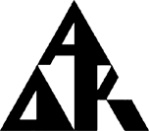 RETIRED MEMBER MINI-GRANT APPLICATIONThis $200 grant will be awarded to a retired Missouri Alpha Delta KappaMember for an educational project or self-development.Due March 31 via email or address belowName ______________________________		Date __________________Mailing Address _____________________		Telephone _____________		        _____________________		        _____________________email address     _____________________Chapter Affiliation ___________________Include:	A.  Describe the educational project or self-development program you are pursuing including anticipated expenses.B.  One letter of recommendation from an ADK member as a character reference.		C.  Describe your contributions to Alpha Delta Kappa.		D.  Explain your financial need.Send a follow-up letter after the mini-grant has been used.Due:  March 31Missouri ADK Scholarship ChairPat Hetherington4120 Tipperary Ave.Rogersville, MO  65742phetherington@mchsi.comCriteria/Rating ScaleProject Description/5Explanation of expenses/5Character Reference/5Contributions to ADK/5Financial need/5Scoring Guide for Retired Member Mini-GrantApplicant’s name 	____________________________________________Rate each area with a score of 1-5 (with 1 being the lowest and 5 being the highest).  Maximum 25 points___________	Project description (5)___________	Explanation of Expenses (5)___________	Character Reference (5)___________	Contributions to ADK (5)___________	Financial Need (5)___________	Total (25)